PozvánkaV sobotu 24. novembra 2018 od 17:30 do 23:30sa uskutočníKatarínska zábavana ktorú Vás srdečnepozýva DJ Milan     a organizátor p. Viera 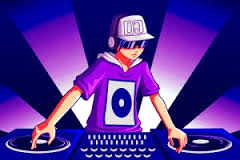 Zábava bude prebiehať v priestorochSpoločenskeho  klubu v Cricklewoode a je určená len pre dospelých.The Cricklewood Club, 327 Edgware Road, London, NW2 6JP.(severný Londýn, kde sa konala Majova zábava).Stanica metra Willesden Green.  Nastúpiť na autobus 266 smer Brent Cross. 
Vystúpiť na zástavke Cricklewood BUS GARAGE. Stanica metra Golders Green. Nastúpiť na autobus 245 smer Brent Cross. 
Vystúpiť na zastavke Cricklewood BUS GARAGE.    Stanica metra Kilburn. Nastúpiť na autobus 32 smer Edgware alebo na autobus 332 smer Brent Park 
Vystúpiť na zastavke Cricklewood BUS GARAGE.      Vstupné £15 . Pri kúpe 5 listkov a viac zľava (V cene  je zahrnutá káva , čaj , minerálka, vecera ) Zakázané je priniesť pivo, víno a alkohol.  
Pivo, víno a alkohol si môžete zakúpiť pri bare za klubové ceny.Preto, že sú nové bezpečnostné opatrenia v Klube, je nutné zarezervovať si vstupenky a to :	 -  v nedeľu po svätej omši, ktorá je o 13.00 hod  - telefonicky sms,   e-mail s uvedenim mena a priezviskamobil: 07908621253 			e-mail: vieragal@ymail.comVstup je požadovaný v spoločenskom oblečení.  Tešíme sa na Vás !